Navn: 127:  Mamit SebhatuDreng/pige: F  Alder: 15 Årstal ankomst til børnehjemmet ? 2014 (kom mens vi var der 11. nov)Fra hvilken by/område/familiebaggrund? Flygtede fra en mand, som forældrene havde solgt hende til. Blev fanget og han huggede begge hendes ben af. Reddede livet, blev opereret og har fået to kunstige ben.Hvilken klasse går du i? 5Hvilke fag kan du bedst lide? Hvad er din yndlingsbeskæftigelse? Hvilken uddannelse kunne du tænke dig?  Hvilken skole går du i og hvor langt har du til skole?  Lekalit, 500 meter 2014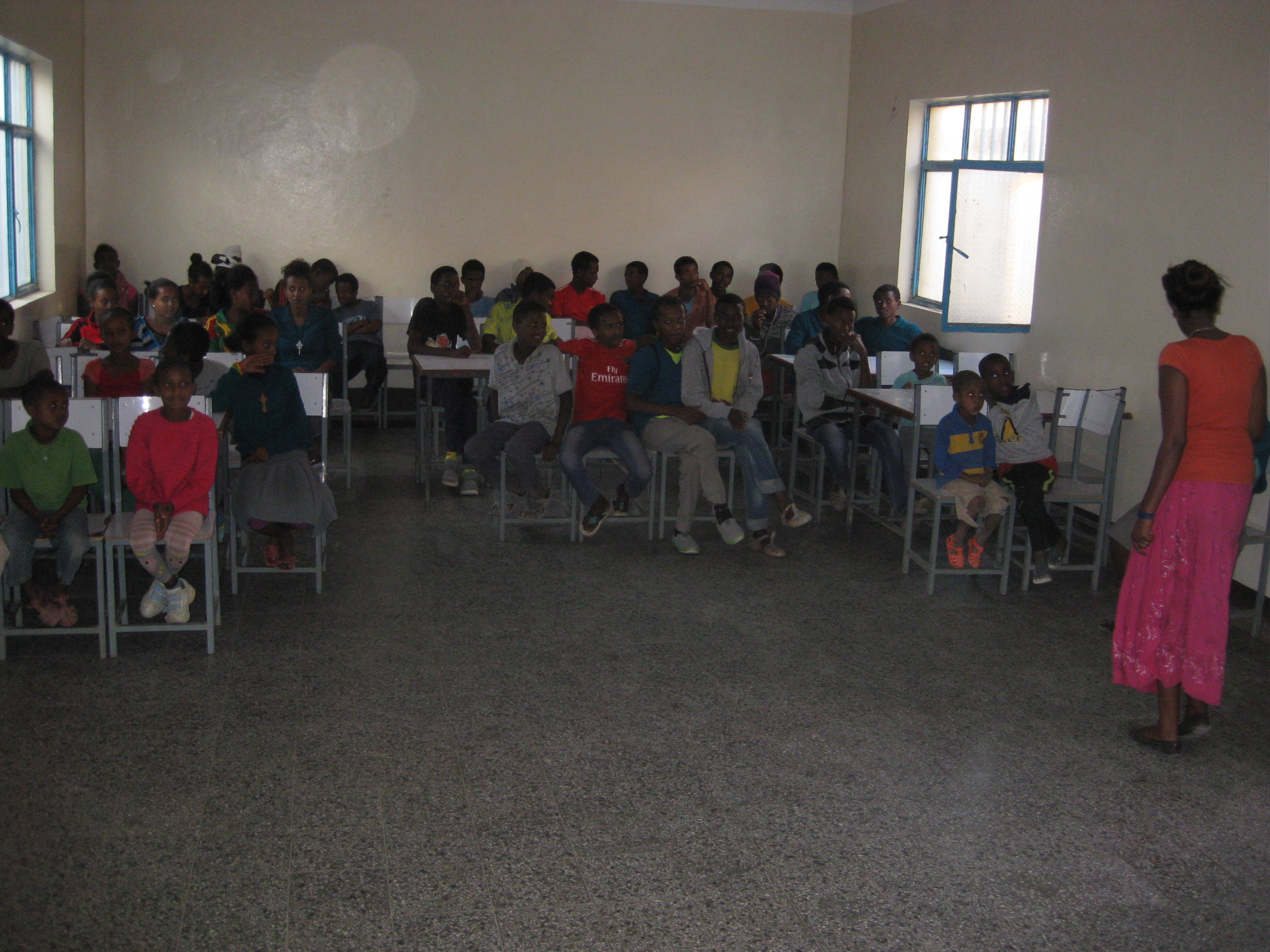 